Estado de Santa Catarina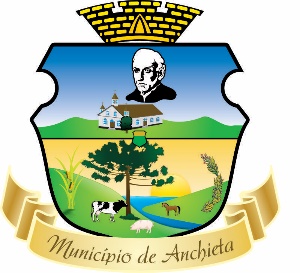 Prefeitura Municipal de AnchietaPROGRAMA DE INCENTIVO DIRETO – PID Comunicado nº 004, junho de 2023.A Comissão Especial nomeada pelo Decreto Municipal nº 117/2020 de 15 de julho de 2020, torna público, a relação dos agricultores contemplados no Programa de Incentivo Direto - PID, instituído pela Lei Municipal nº 2.350 de 28 de dezembro de 2017, que protocolaram pedido junto a Secretaria de Agricultura, entre o dia 01 de maio a 30 de junho de 2023:O(a) agricultor que discordar do valor do subsídio poderá solicitar revisão à Comissão Municipal em até 48 horas desta publicação, por meio de documento, justificando as razões para a revisão.A comissão municipal analisará a solicitação e publicará o resultado dos recursos apresentados em até 48 (quarenta e oito horas) no mural da Secretaria Municipal de Agricultura e na página na internet da Prefeitura Municipal.Qualquer pessoa poderá impugnar a concessão do subsídio junto à Secretaria Municipal de Agricultura, mediante apresentação de documento por escrito, justificando as razões e os elementos comprobatórios.Anchieta – SC, 03 de julho de 2023.George Luiz TeixeiraRuan Carlos Assolini CrestaniRafael Ferreira da Silva NºNOMEENDEREÇO(COMUNIDADE)VALOR01ORLANDO DE CEZARESÃO PAULO R$ 135,7702SERGIO DALLAZENUNIDAR$ 472,7603FELIPE BARONIO SÃO DOMINGOS R$ 1.357,6604MARIA C. STOBBEGAIOLAR$ 339,4205IDILO BRANCHER SÃO PAULO ALTOR$ 339,4206VILMAR DE OLIVEIRA MACHADO 25 DE MAIO R$ 393,9507VOLMILDO BACCARINNOVA SEARA R$ 254,5608GILBERTO PREVEDELLOCORDILHEIRA R$ 1.131,3309IVANIR JOSÉ FRARE PRATELEIRAR$ 1.018,2510GIOVANI CANCISÃO ROQUE R$ 1.018,2411LUIZ CANCI NETOSÃO ROQUE R$ 191,9712DOUGLAS PAVANSÃO JOSÉ R$ 1.357,6613ANDRE CRESTANISÃO PAULO R$ 1.357,6614JUARES DALMOROSÃO PAULO R$ 678,8315ARI CAVALLI SÃO PAULO R$ 1.244,5616ADEMIR JOSÉ KERBER SALETER$ 1.018,2517CRISTIAN ARIENTI JOÃO CAFÉ FILHO R$ 1.018,2518ARLINDO F. HEBERLE PRATELEIRA R$ 368,7419LAURA M. P. ARIENTI CAFÉ FILHO R$ 1.151,5920GERALDO DALMOROSÃO PAULO R$ 1.357,6621CARLOS CRESTANISÃO ROQUE R$ 1.131,3322ELISEU DA CRUZ KRAUSS 25 DE MAIO R$ 606,1023DILAMAR ROQUE PAVAN SÃO PAULO R$ 1.357,6624GIAN C. FRARESÃO ROQUE R$ 1.151,7925DENIS SCORTEGAGNAGAUCHA R$ 1.357,6626IRADI JOSÉ SCORTEGAGNA GAUCHA R$ 1.357,6627ENIO WOLFARTSÃO ROQUE R$ 339,4228ANTONIO STEFANELLOSÃO LUISR$ 1.357,6629ADELINO MARCOLINSALETER$ 933,4230GILBERTO A. WOLFARTSÃO ROQUER$ 565,6831LEONIR VIDORI SÃO ROQUE R$ 1.266,7432GABRIEL F. M. STEFANELLOSÃO LUIS R$ 606,10